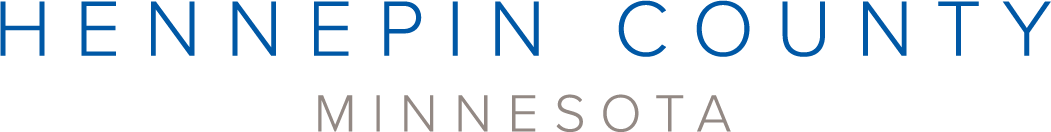 Salvage Crawl media kitAbout Hennepin County’s Salvage CrawlThis May, Hennepin County is hosting a Salvage Crawl, where people are enticed to buy used—rather than new--building materials for home remodeling projects. How to participateVisit participating salvage retailers from May 1 to 31, 2024 to be entered into a drawing to win one of five prizes. Find a list of retailers and interactive map at hennepin.us/salvage. When you go shopping, look for Hennepin County’s Salvage Crawl poster near the checkout counter at each retailer location and scan the QR code to enter your information for a chance to win.Resources to promote the Salvage CrawlWe need your help to make it a success. Share content from the Salvage Crawl Media Kit with your audiences! Ways to educate the public about the Salvage Crawl: Use the sample newsletter article and social media post to share on your organization’s website, newsletters, and social media channels. They are editable so you can customize the length or message.Follow and reshare messages posted on the Hennepin County Environment and Energy social media channels: Hennepin Environment on Facebook, Hennepin Environment on Instagram, and @hennepinenviro on X/Twitter.Share the information and resources available at www.hennepin.us/salvage Find an interactive map of participating retailers at hennepin.us/salvageContactFor more information about the Salvage Crawl, contact:Olivia Cashman, Hennepin County construction and demolition specialist, olivia.cashman@hennepin.us Christina Schmitt, Hennepin County Environment and Energy communications, christina.schmitt@hennepin.us Newsletter article Note: To use images: right click on image and select save as picture. 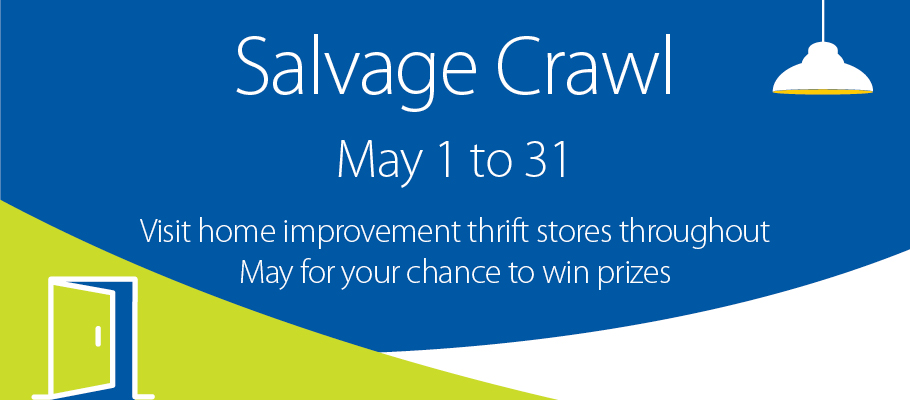 Support reuse and small businesses during Hennepin County’s Salvage Crawl This May, participate in Hennepin County’s Salvage Crawl and get to know home improvement thrift stores in the Twin Cities. Salvage retailers offer a wide variety of building materials, hardware, tools, and other home improvement items. From old growth lumber to vintage light fixtures and everything in between, you’ll be sure to find both inspiration and quality materials for your next project.How to participate Visit participating salvage retailers from May 1 to 31, 2024 to be entered into a drawing to win one of five prizes. Find a list of retailers below. When you go shopping, look for Hennepin County’s Salvage Crawl poster near the checkout counter at each retailer location and scan the QR code to enter your information for a chance to win.Participating retailers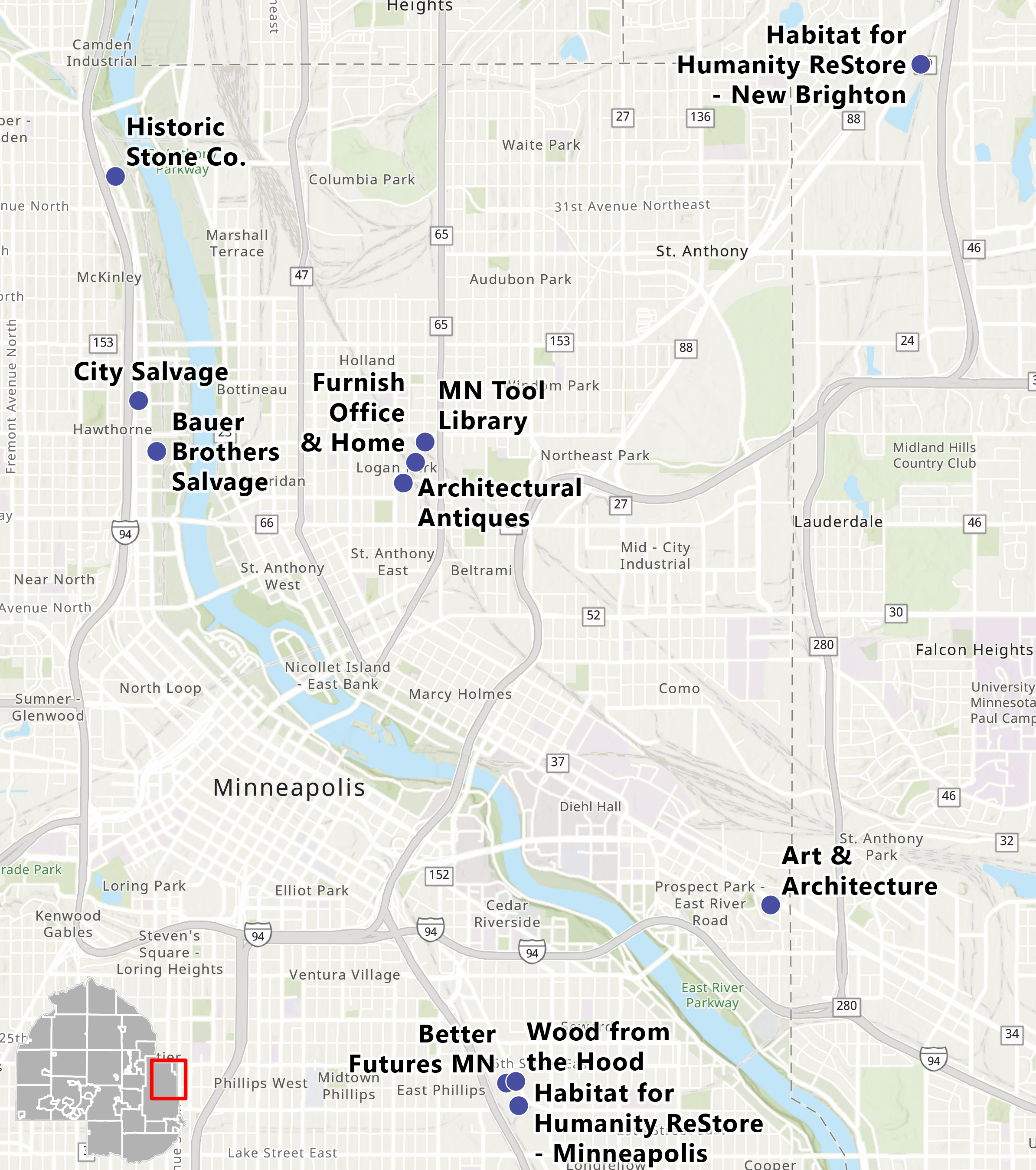 Architectural Antiques1330 Quincy St NE, Minneapolis, MN 55413612-332-8344Art & Architecture3338 University Ave SE, Minneapolis, MN 55414612-904-1776Bauer Brothers Salvage2432 N 2nd St, Minneapolis, MN 55411612-521-9492Better Futures MN2620 Minnehaha Ave, Minneapolis, MN 55406612-351-8657City Salvage2800 N Washington Ave, Minneapolis, MN 55413612-627-9107Furnish Office & Home850 NE 15th Ave, Minneapolis, MN 55413612-789-3322Habitat for Humanity ReStore - Minneapolis2700 Minnehaha Ave, Minneapolis, MN 55406612-588-3820Habitat for Humanity ReStore - New Brighton510 County Rd D W, New Brighton, MN 55112612-588-3820Historic Stone Co3940 N Washington Ave, Minneapolis, MN 55412651-641-1234MN Tool Library1620 NE Central Ave #126, Minneapolis, MN 55413612-440-8665Wood from the Hood2616 Minnehaha Ave, Minneapolis, MN 55406612-581-0252PrizesFirst place (one available): $100 gift card to a participating retailerSecond place (four available): $50 gift card to a participating retailer OR one-year basic individual membership to the Minnesota Tool Library ($55 value)Surprise prizes will also be given throughout the Salvage Crawl so watch for more details!Social media postSuggested hashtags: #SalvageCrawl #HennepinCountySalvageCrawl #Reuse #SmallBusiness #NationalHomeImprovementMonthTo use image: right click on image and select save as picture.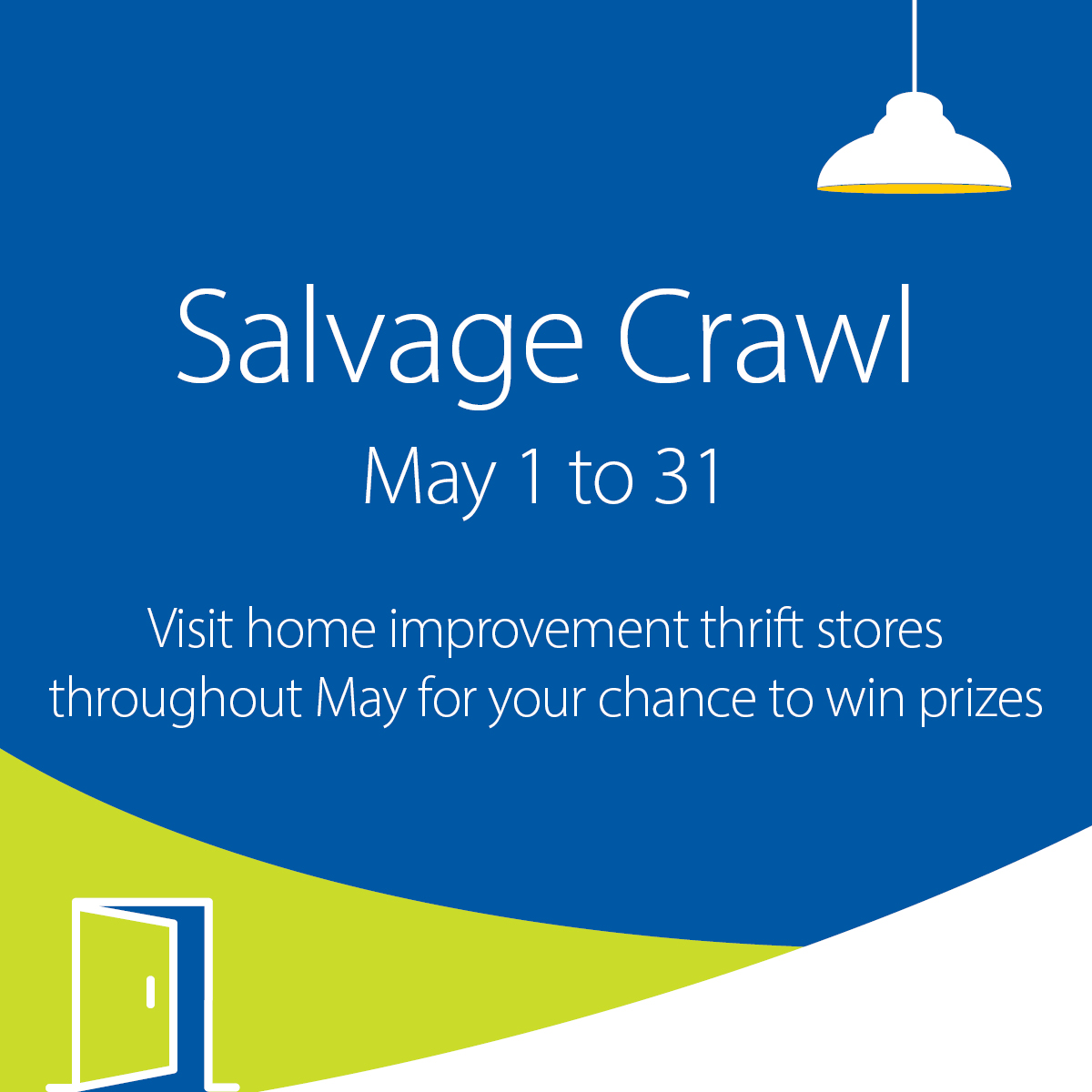 Caption: The greenest building material is one that already exists. Visit salvage retailers throughout the month of May for your chance to win prizes. hennepin.us/salvage